PRESS RELEASE 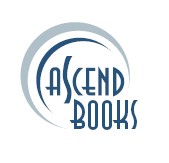 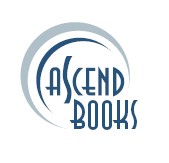 FOR IMMEDIATE RELEASE For interview requests contact: Molly Gore (913) 948-7635 Email: mgore@ascendbooks.com   Puppies on Parade Kids are invited to come along and join in the fun in this educational children’s book. Puppies on Parade, Let’s Learn the States travels the country and introduces some cute puppy friends along the way. What a great way to learn about our amazing country! There is so much to learn about all your American neighbors. There is also a greater need for entertaining, easily digestible reading materials to teach children about the United States. Along the way a friendly dog introduces rhyming facts for each state. This book gives handy facts that will make children more knowledgeable about all the states and perhaps encourage them to pursue additional information about their American neighbors. Young readers will benefit by learning about the United States from a new perspective with lively, adorable puppy narrators. Targeted for students from kindergarten to 4th grade. Also contains colorful activity pages for lots of dog-gone-good fun!Advance Praise for Puppies on Parade:“A fun read for parents, grandparents, and importantly their kids and grandkids. I Highly recommend this book.”  DP, Roeland Park, KS“This book is so clever! I like to buy books that teach the kids something. This is a fun read, and the kids are learning about the states. The games in the back are a big hit, too. Love it!” -NF, Kansas City, MO“The book is great for young kids to learn the states in a fun way!” AM – Chicago, IL“This book is fun! Who doesn’t love puppies? Great way to learn stages!” – JS, Little Rock, AR Julie Snodgrass is a native of Louisiana and has worked in the education field for almost 20 years. She received Bachelor’s and Master’s degrees in Speech Pathology from the University of Arkansas and the University of Tennessee, respectively. Julie lives in Kansas City, Missouri with her husband. This is her second book. Meagan Martucci is a graduate of the University of Missouri. She previously worked in banking, where she often would volunteer to educate children in her community about the economy in an age-appropriate way. Meagan is a stay-at-home mom helping her husband raise two young boys in Overland Park, Kansas. She enjoys reading with her children daily and looking for opportunities to engage them in exciting learning activities.Title: Puppies on Parade, Let’s Learn the StatesAuthors: Julie Snodgrass and Meagan MartucciISBN: 978-1-7369431-1-3.   Price: $12.99 / 8.5 X 8.5 Paperback Page Count: 64 Genre: Children’s Geography Available at retailers including Barnes and Noble, The Learning Tree, Crayola Store, and more.  Online retailers include Amazon (amazon.com) and Barnes & Noble (bn.com) For more information and to request a preview copy or an interview with the authors, contact mgore@ascendbooks.com or call (913) 948-7635.Published by Ascend Books, 11722 W 91st Street, Overland Park, KS, 66214. www.ascendbooks.com ###